Hepsini 5 defa okuyup öğrenelim. Aynı olanları aynı renge boyayalım.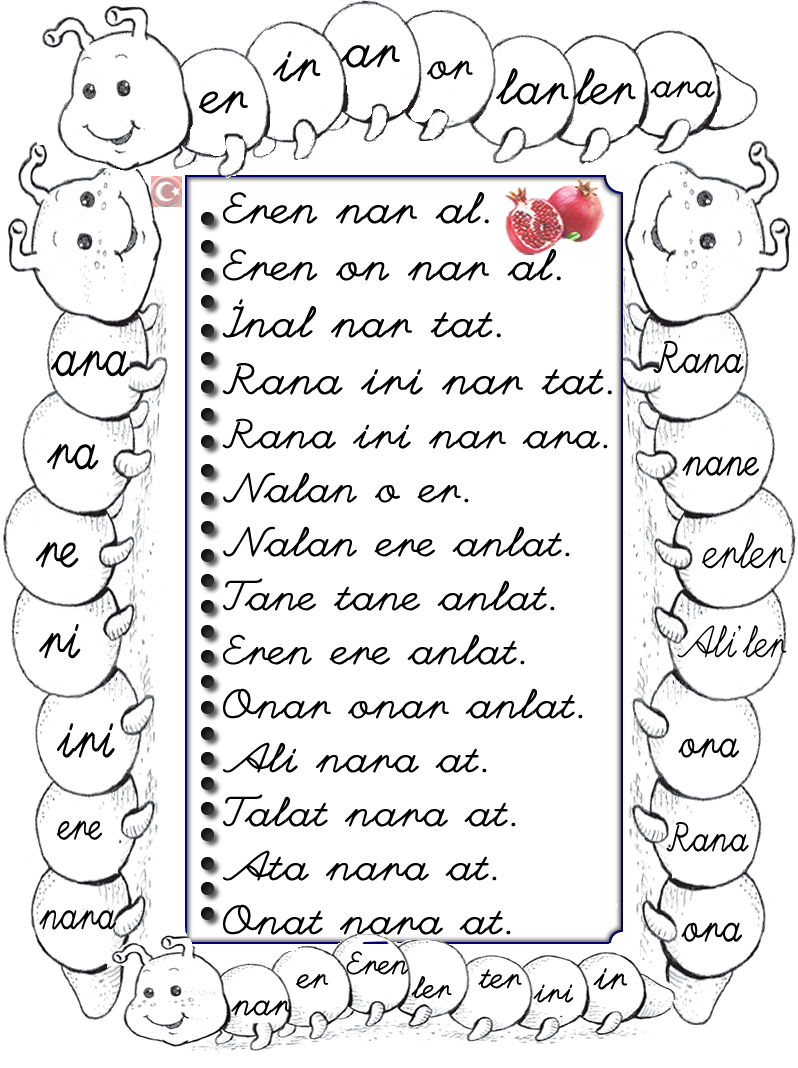 